更新日期：2018-09-14（单位：mm）本体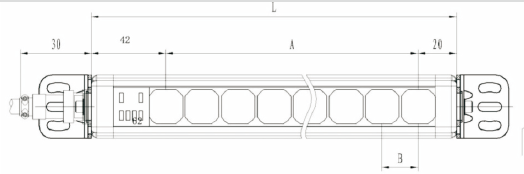 